DATEOPPONENTSITE TEAMTIME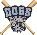 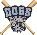        FEB. 4EL CAMPO^HOMEV1PMFEB. 7EPISCOPAL^HOMEV7PMFEB. 10SEALY^HOMEV7PMFEB 14VICTORIA WEST^  HOME V7PMFEB. 18ALUMNI^HOMEV2PMFEB. 20DANBURYHOMEV7PMFEB. 23-25HIT AND RUN TOURNAMENTHOMEVTBAFEB. 28EL CAMPOHOMEV7PMMAR. 2-4LCISD TOURNAMENTAWAYVTBAMAR. 7EPISCOPALAWAYV7PMMAR. 9-11EL CAMPO TOURNAMENTAWAYVTBAMAR. 14COLUMBIA*AWAYV7PMMAR. 21BAY CITY*HOMEV7PMMAR. 24LA MARQUE*AWAYV6PMMAR. 28BRAZOSPORT*HOMEV7PMMAR. 31STAFFORD*OHOMEV7PMAPR. 4IOWA COLONY*AWAYV7PMAPR. 6COLUMBIA*HOMEV7PMAPR. 11BELLVILLEAWAY            V7PMAPR. 14BAY CITY*AWAYV7PMAPR. 18LA MARQUE*HOMEV6PMAPR. 21BRAZOSPORT*AWAYV7PMAPR. 25STAFFORD*AWAYV7PMAPR. 28IOWA COLONY**HOMEV7PM                      SCRIMMAGES ^               DISTRICT GAMES*               DISTRICT GAME/PARENT'S NIGHT**         LITTLE LEAGUE NIGHT                      SCRIMMAGES ^               DISTRICT GAMES*               DISTRICT GAME/PARENT'S NIGHT**         LITTLE LEAGUE NIGHT                      SCRIMMAGES ^               DISTRICT GAMES*               DISTRICT GAME/PARENT'S NIGHT**         LITTLE LEAGUE NIGHT                      SCRIMMAGES ^               DISTRICT GAMES*               DISTRICT GAME/PARENT'S NIGHT**         LITTLE LEAGUE NIGHT                      SCRIMMAGES ^               DISTRICT GAMES*               DISTRICT GAME/PARENT'S NIGHT**         LITTLE LEAGUE NIGHTHEAD COACH: JAMES HOWELLHEAD COACH: JAMES HOWELLASSISTANT COACHES: ROSS RAKOWITZ, CORY WALTERSASSISTANT COACHES: ROSS RAKOWITZ, CORY WALTERSASSISTANT COACHES: ROSS RAKOWITZ, CORY WALTERSATHLETIC DIRECTOR: CLAYTON ODOMATHLETIC DIRECTOR: CLAYTON ODOMATHLETIC DIRECTOR: CLAYTON ODOM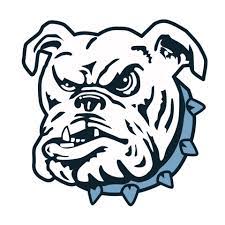 PRINCIPAL: TYLER ROWLETTPRINCIPAL: TYLER ROWLETTPRINCIPAL: TYLER ROWLETTSUPERINTENDENT: DANIEL FULLERSUPERINTENDENT: DANIEL FULLERSUPERINTENDENT: DANIEL FULLER